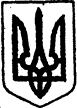 КИЇВСЬКА ОБЛАСТЬТЕТІЇВСЬКА МІСЬКА РАДАVІІІ СКЛИКАННЯДЕСЯТА  СЕСІЯперше пленарне засіданняРІШЕННЯ28 вересня 2021 року                                                                 № 431 -10 –VIIІПро звернення Тетіївської міської ради до Президента України, Кабінету Міністрів України, Верховної Ради України щодо необхідності підвищення пенсій і виплати додаткової пенсії у 2021 році       Відповідно до статті 26 Закону України «Про місцеве самоврядування в Україні», враховуючи нагальну необхідність врегулювання проблемних питань щодо поліпшення соціального стану людей пенсійного віку, Тетіївська міська рада                                                      В И Р І Ш И Л А:1. Погодити текст звернення депутатів Тетіївської міської ради восьмого скликання до Президента України, Кабінету Міністрів України, Верховної Ради України щодо необхідності підвищення пенсій і виплати додаткової пенсії у 2021 році (додається). 2. Доручити Тетіївському  міському голові підписати та надіслати зазначене звернення до Президента України, Кабінету Міністрів України, Верховної Ради України для відповідного реагування. 3. Контроль за виконанням даного рішення покласти на секретаря міської ради Іванюту Н.Ф. та на постійну комісію з питань Регламенту, депутатської етики, забезпечення діяльності депутатів та контролю за виконанням рішень міської ради та її виконавчого комітету, дотримання законності та правопорядку (голова комісії – Чорний О.А.).Міський голова	                                           Богдан БАЛАГУРА       	                                                                        Додаток                                                                                                            до рішення  десятої сесії Тетіївської                                                                  міської ради   VIII скликання                                                від 28.09.2021 р.  № 431 -10-VIIIЗВЕРНЕННЯ  Тетіївської міської ради до Президента України, Кабінету Міністрів України, Верховної Ради України щодо необхідності підвищення пенсій і виплати додаткової пенсії у 2021 році   Ми, депутати Тетіївської міської ради, які представляють інтереси Тетіївської громади, звертаємось до Верховної Ради України, Президента України, Кабінету Міністрів України з вимогою вжити термінових заходів з поліпшення соціального стану людей пенсійного віку.    Саме ці люди складають найменш захищені соціальні групи.    Останнім часом органи державної влади своїми рішеннями суттєво погіршили соціальне становище людей пенсійного віку.    Насамперед, це стосується штучного скорочення категорій, які мають право на отримання субсидій за спожиті житлово-комунальні послуги, скорочення фінансування субсидій.   Соціальне становище пенсіонерів також суттєво погіршилось із-за підвищення цін на товари першої необхідності. Викликає обурення неспроможність влади забезпечити відповідну цьому підвищенню індексацію пенсій.   У цьому зв’язку вимагаємо вжити термінових заходів для забезпечення додаткових виплат пенсіонерам.   Закликаємо Вас здійснити у листопаді 2021 року виплату «13 пенсії» пенсіонерам, пенсія яких нижче середньої, тобто нижче 3866,8 грн. Для забезпечення цих виплат необхідно використати частину коштів, отриманих від МВФ на подолання наслідків пандемії. Ці кошти мають піти людям, а не близькому до влади бізнесу.                                                                   Прийнято на десятій сесії                                                                         Тетіївської міської ради VIII скликання                                                28.09.2021 р.    № 431 - 10 - VIII